Tiszavasvári Város Polgármesterétől4440 Tiszavasvári Városháza tér 4.Tel.: 42/520-500,	Fax: 42/275-000,	e-mail: tvonkph@tiszavasvari.huTPH/2647-5/2020.12/2020. HATÁROZATveszélyhelyzetben átruházott hatáskörben meghozott döntésről - A Magyar Vöröskereszt Szabolcs-Szatmár-Bereg Megyei Szervezetének 2019. évi szakmai beszámolójárólA katasztrófavédelemről és a hozzá kapcsolódó egyes törvények módosításáról szóló 2011. évi CXXVIII. törvény 46. § (4) bekezdésében biztosított jogkörömben, Tiszavasvári Város Önkormányzata Képviselő-testülete helyett átruházott hatáskörben eljárva az alábbi határozatot hozom: Elfogadom a határozat mellékletét képező, Magyar Vöröskereszt Szabolcs-Szatmár-Bereg Megyei Szervezetének 2019. évi szakmai beszámolóját. A döntésről tájékoztatom a Magyar Vöröskereszt Szabolcs-Szatmár-Bereg Megyei Szervezetének megyei igazgatóját.INDOKOLÁSTiszavasvári Város Önkormányzata Képviselő-testülete „A gyermekek átmeneti gondozása feladatellátás biztosítására ellátási szerződés megkötéséről” szóló 303/2016. (XI.24.) Kt. számú határozatával döntött arról, hogy a Magyar Vöröskereszt Szabolcs-Szatmár- Bereg Megyei Szervezete, (székhely: 4400 Nyíregyháza, Malom út 3. Sz., adószáma: 19202451-2-15,; képviseli: Gurály Edina, megyei igazgató) mint a Magyar Vöröskereszt Szabolcs- Szatmár- Bereg Megyei Szervezete NYITOTT- Ház Anya- Gyermek Segítőotthonának fenntartója, valamint  Tiszavasvári Város Önkormányzata szerződő felek között ellátási szerződés jöjjön létre a gyermekek átmeneti otthona kötelező önkormányzati feladatellátás biztosítására, azzal, hogy a feladatellátás kezdő időpontja 2016. december 1. napja.Az ellátási szerződés 15. pontja értelmében: „A szolgáltatást nyújtó jelen szerződés alapján végzett szakmai tevékenységéről évente egy alkalommal köteles beszámolni, oly módon, hogy írásos beszámolóját a Polgármesteri Hivatal (székhelye) felé következő év február 28-áig megküldi. A Magyar Vöröskereszt Szabolcs-Szatmár- Bereg Megyei Szervezete a beszámolót megküldte, mely beszámoló a határozat mellékletét képezik.Magyarország Kormánya a veszélyhelyzet kihirdetéséről szóló 40/2020. (III.11.) Korm. rendeletével az élet- és vagyonbiztonságot veszélyeztető tömeges megbetegedést okozó humánjárvány következményeinek elhárítása, a magyar állampolgárok egészségének és életének megóvása érdekében Magyarország egész területére veszélyhelyzetet hirdetett ki.A katasztrófavédelemről és a hozzá kapcsolódó egyes törvények módosításáról szóló 2011. évi CXXVIII. törvény 46. § (4) bekezdés értelmében: Veszélyhelyzetben a települési önkormányzat képviselő-testületének, a fővárosi, megyei közgyűlésnek feladat- és hatáskörét a polgármester, illetve a főpolgármester, a megyei közgyűlés elnöke gyakorolja. Ennek keretében nem foglalhat állást önkormányzati intézmény átszervezéséről, megszüntetéséről, ellátási, szolgáltatási körzeteiről, ha a szolgáltatás a települést is érinti.A katasztrófavédelmi törvény hivatkozott rendelkezései szerinti jogkör alapján a polgármester veszélyhelyzet esetében jogosult az önkormányzat zökkenőmentes működése érdekében intézkedni.Fentiek alapján a kialakult járványügyi helyzetre tekintettel a rendelkező részben foglaltak szerint döntöttem.  Tiszavasvári, 2020. március 27.							Szőke Zoltán							polgármester 12/2020. polgármesteri határozat melléklete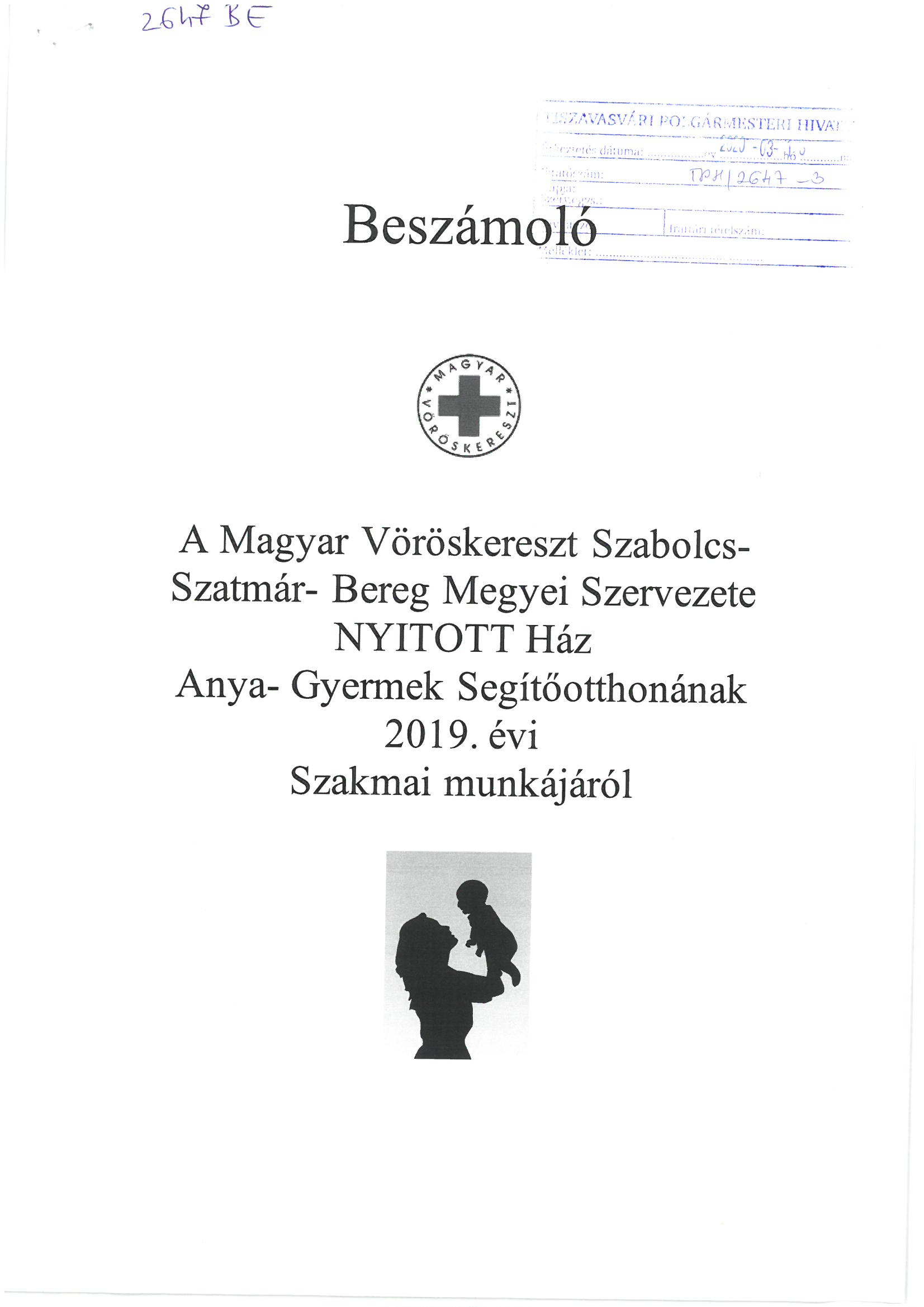 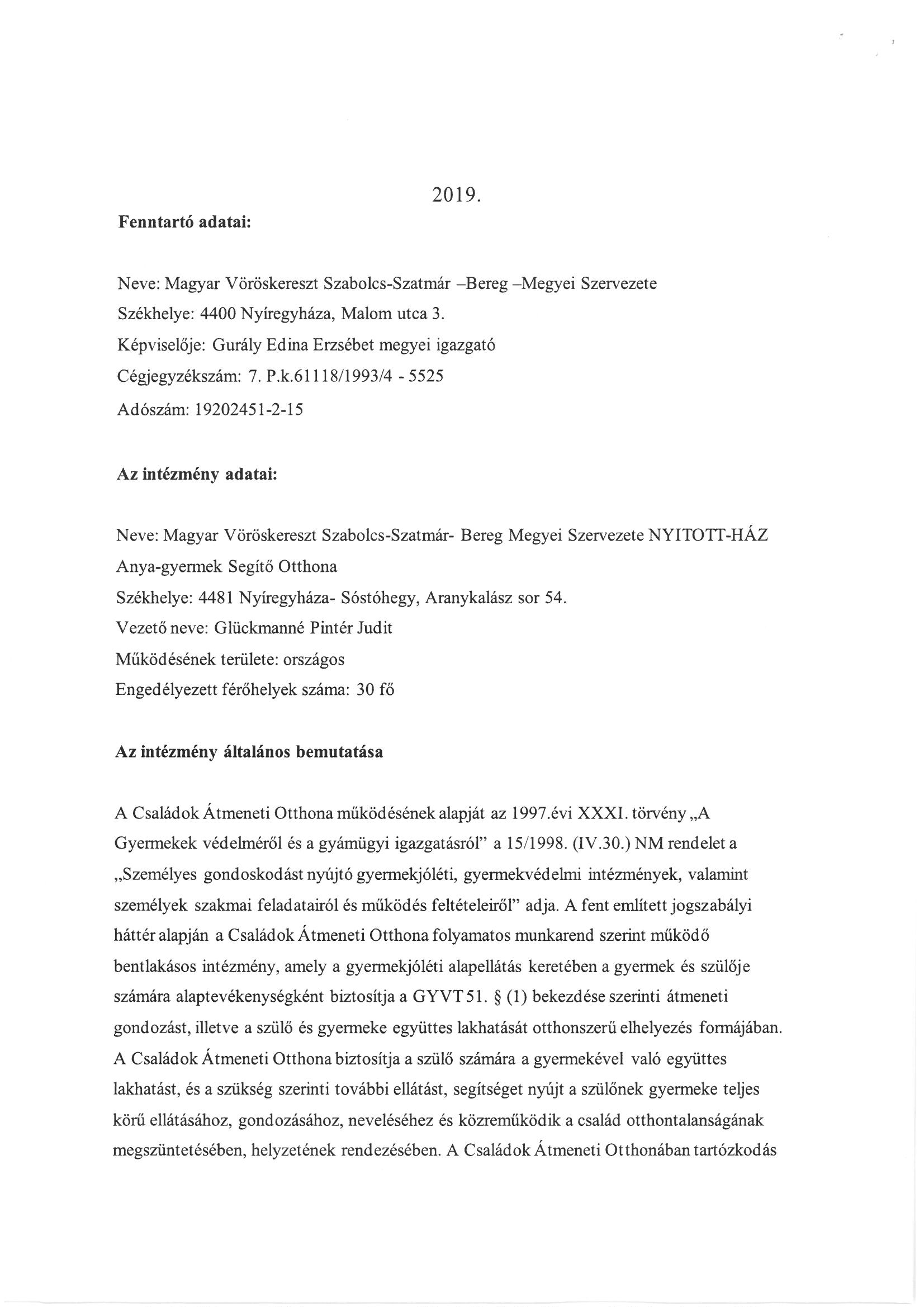 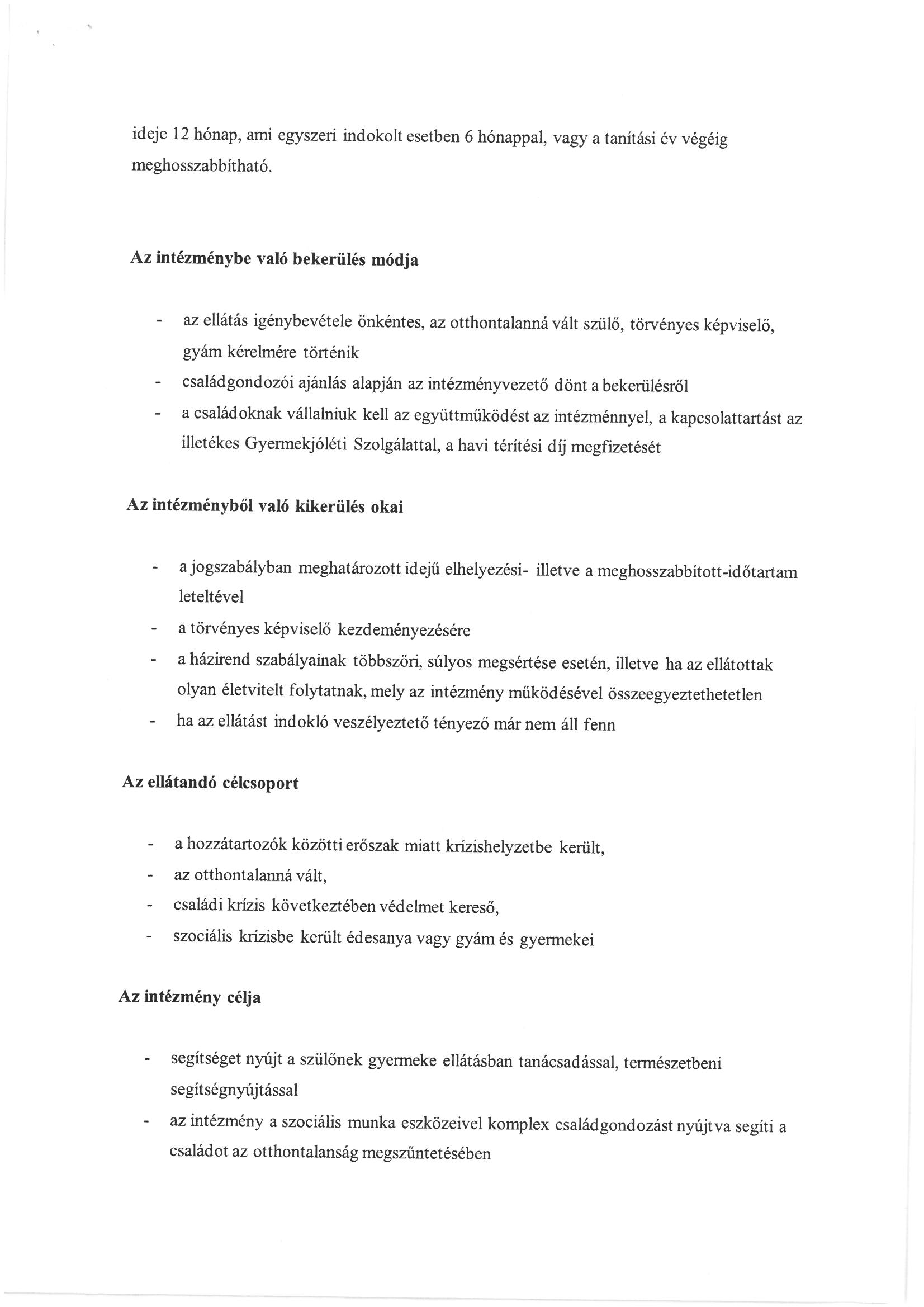 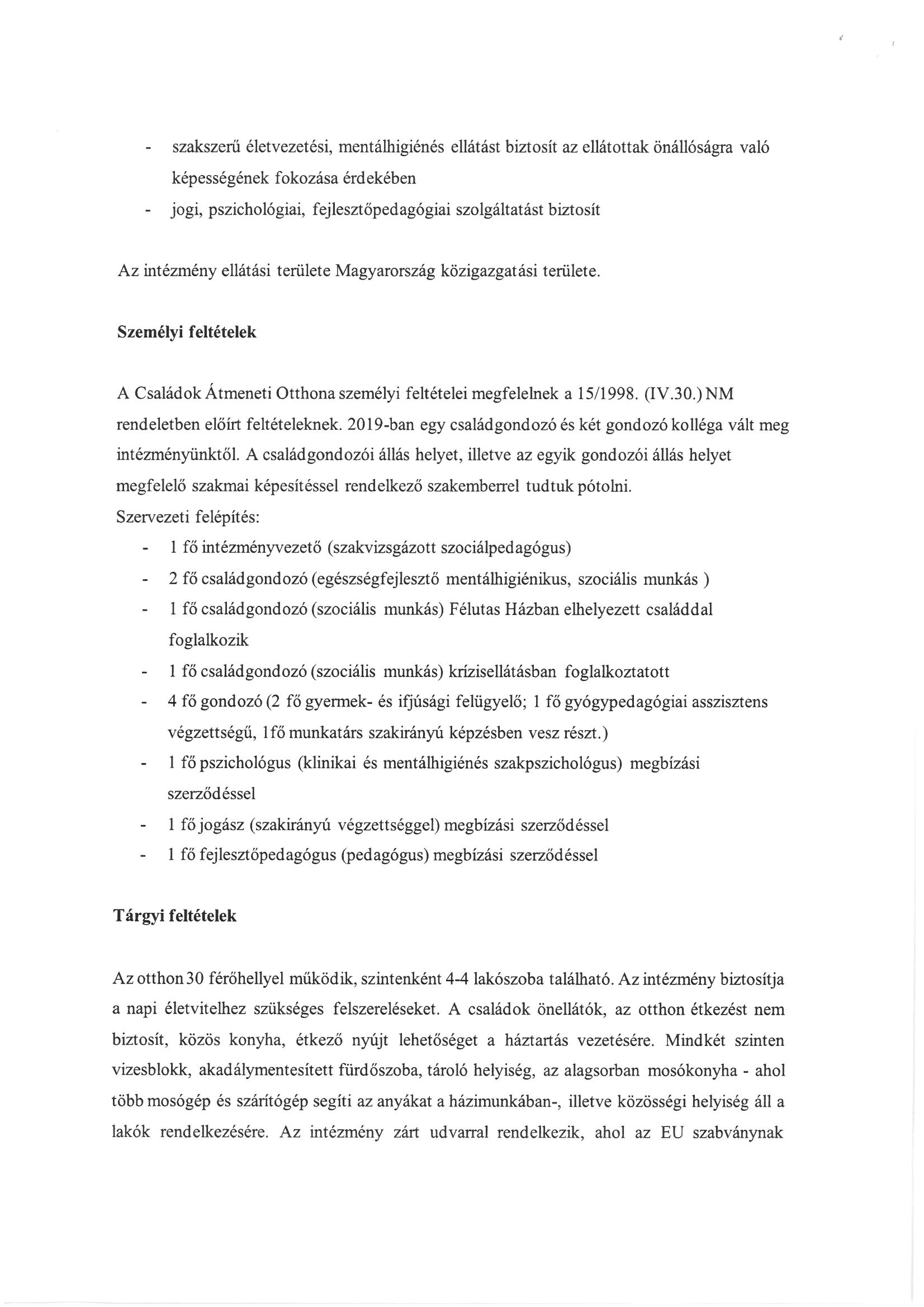 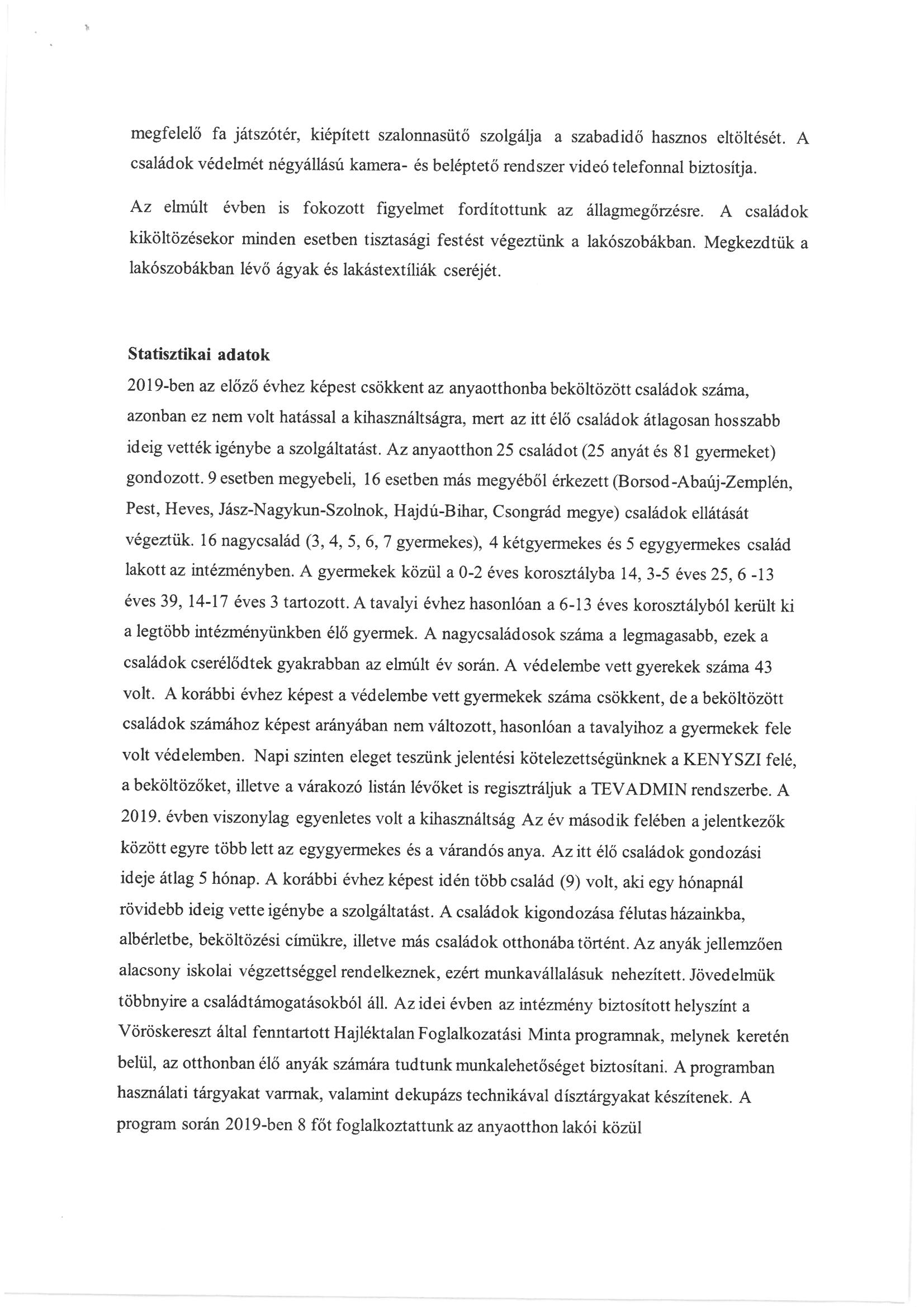 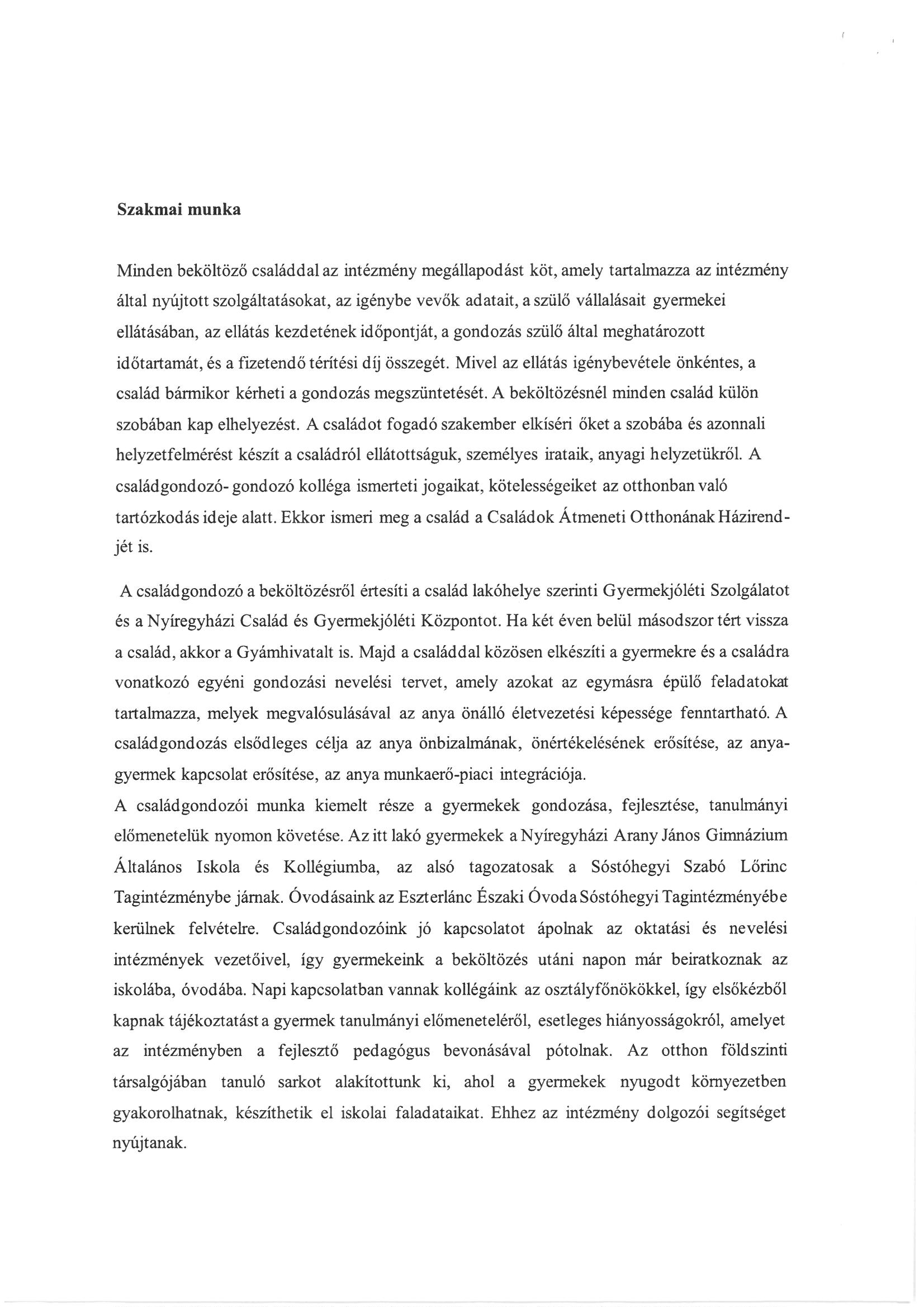 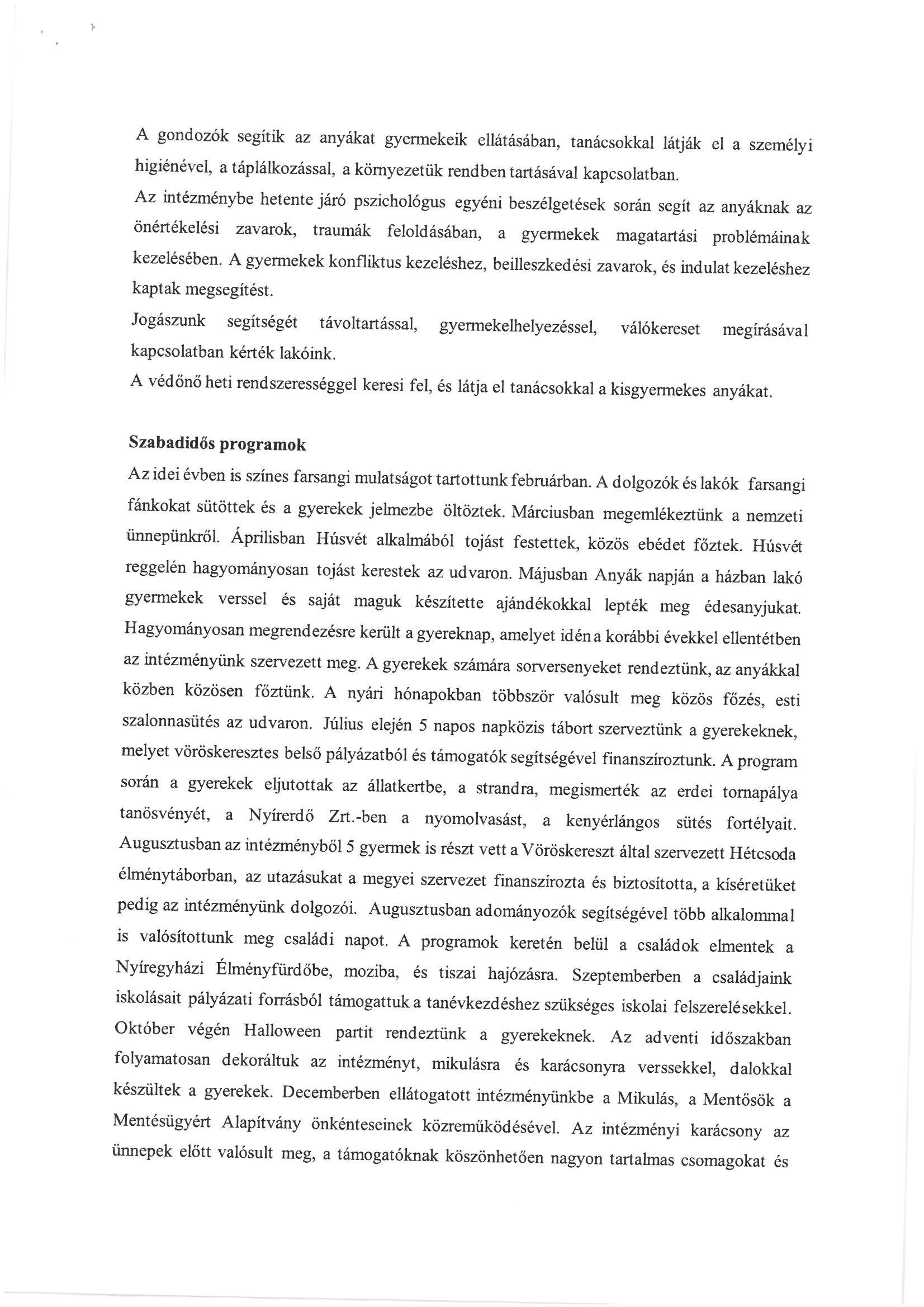 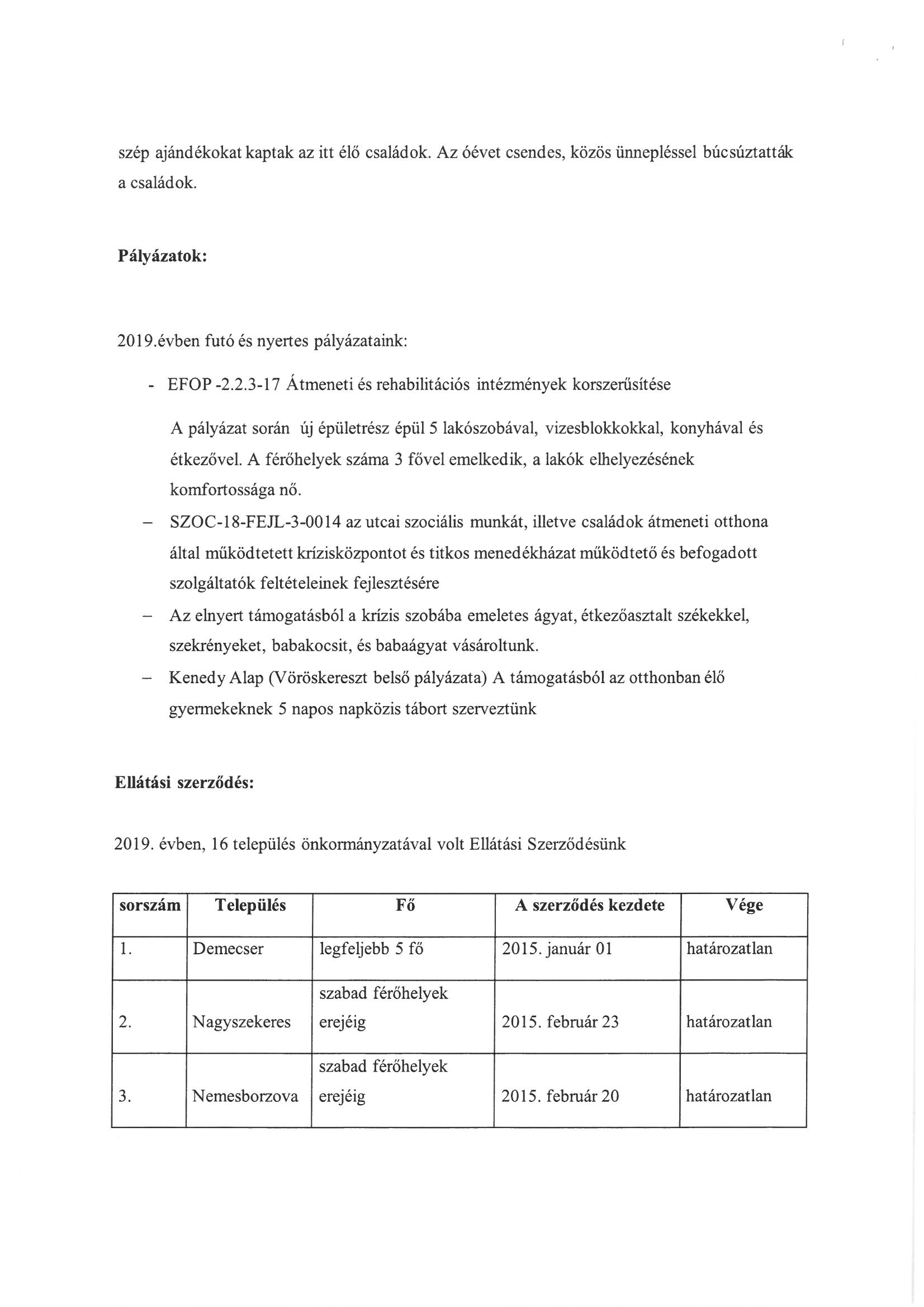 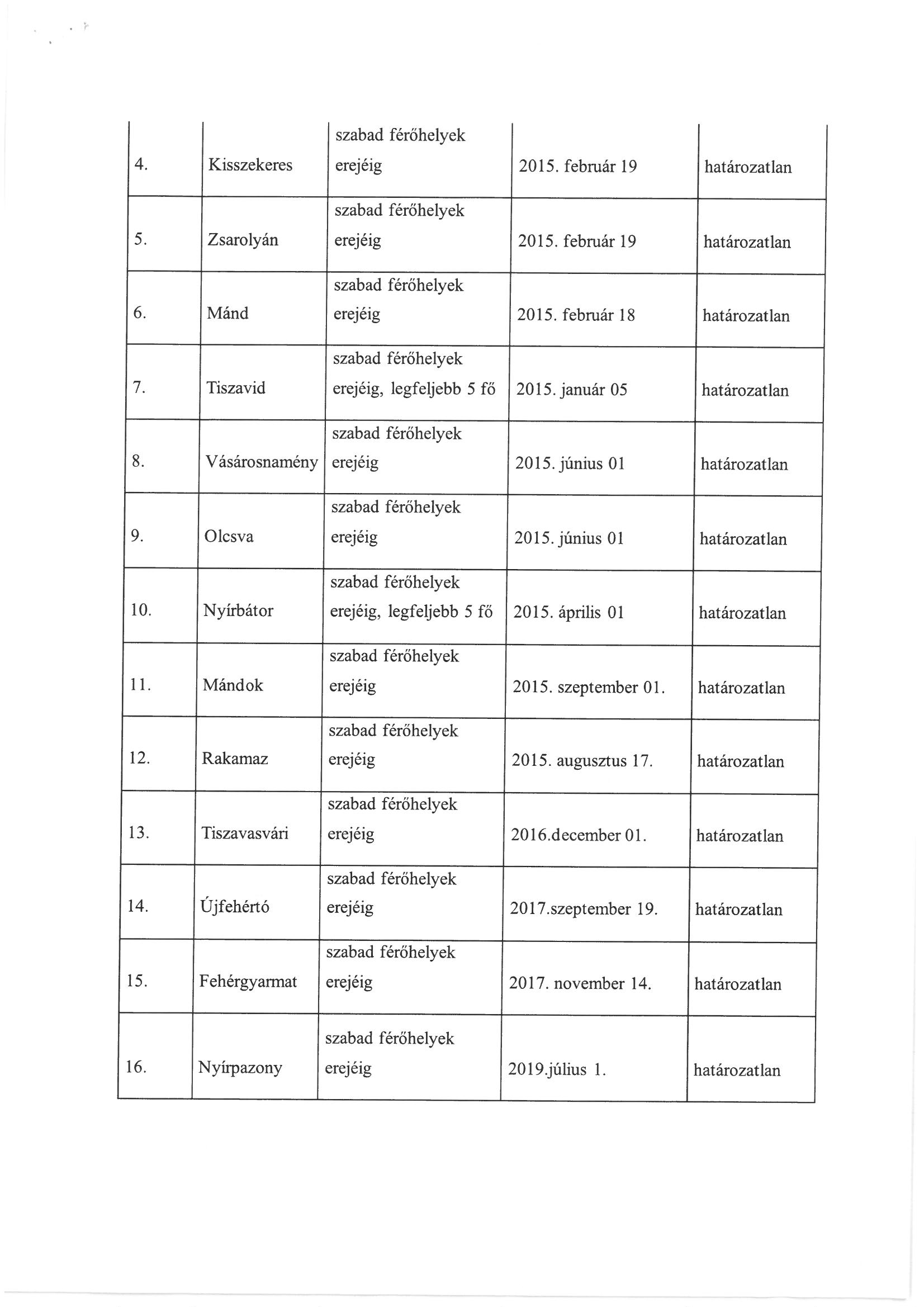 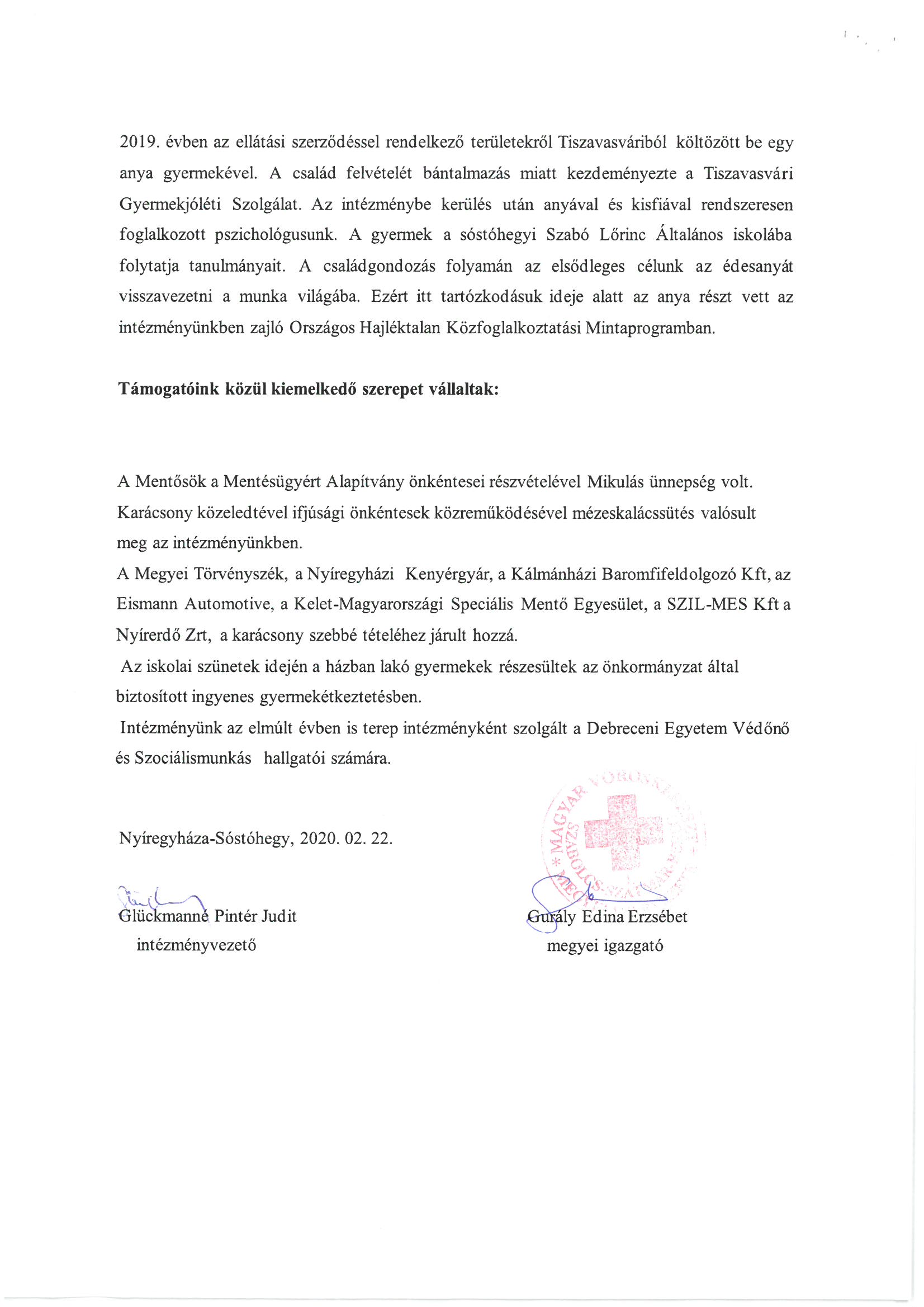 